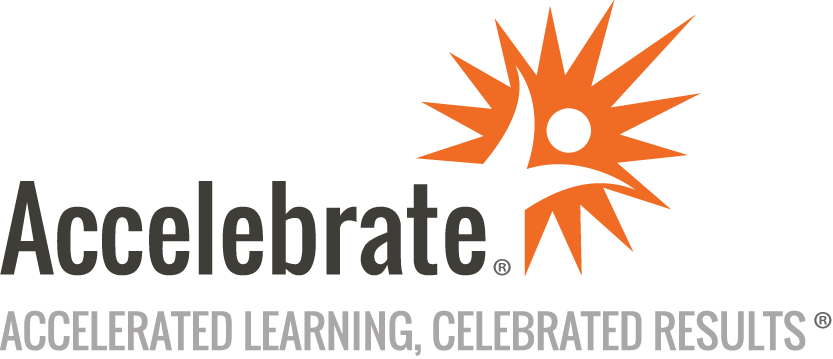 Introduction to D3.jsCourse Number: SCRPT-146
Duration: 2 daysOverviewD3.js is a JavaScript library that renders data using HTML, SVG, and CSS. Accelebrate’s Introduction to D3 training class teaches attendees how to create dynamic data visualizations that are viewable on almost any modern browser on a range of devices, allowing you to integrate sophisticated data displays into your web applications.PrerequisitesAttendees should have a solid knowledge of HTML, JavaScript, and CSS. Prior experience with SVG is not presumed.MaterialsAll D3.js training attendees receive comprehensive courseware.Software Needed on Each Student PCWindows, macOS, Linux, or Solaris, with at least 8 GB RAMGit 2.x or later Preferred JavaScript code editorModern Web Browser (one or more of the following) Google Chrome (strongly preferred, one segment is Chrome specific)Mozilla FirefoxEither Node.js or PythonObjectivesUnderstand the approach D3 takes to simplifying data visualizationCreate both static and dynamic visualizations that can vary based on modified data or user interactionGenerate visualizations with several of the most common D3 layouts, including histogram, pie, cluster, stack,and treemap)How to maximize the performance of your visualizations and avoid slow renderingMaster reusable skills for using future layoutsOutlineIntroduction What is D3, who made it, and why do you care?Examples and use casesBasics SelectionsDataSVGs Life without D3Scales/AxesShapesThe D3 Paradigm Anonymous functions (brief review if necessary)DOM data-binding Adding, removing, and updating elementsTransitionsCode structureLayouts, SVG Helpers, and Time Histogram, pie, cluster, stack, treemapLines, arcs, chords, and diagonalsTimeInteraction Mouse eventsKeyboard eventsStreaming dataEditing a dataset with D3Performant Visualizations Why you should care about the performance of your visualizationsWhat makes a visualization slow Data manipulationNetwork conditionsRepaintsPatterns to avoidUsing Chrome Developer Tools to measure the performance of your visualizationsConclusion